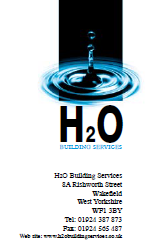 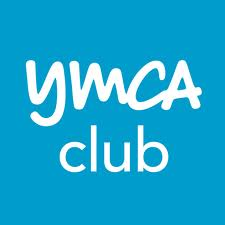 H²O Building Services8a Rishworth StreetWakefield, West YorksWF1 3BYTel: 01924 387873Fax: 01924 565487										www.h2obuildingservices.co.uk             CLIENT: YMCA Club           	             LOCATION: 112 Great Russell Street, WC1B 3NP	             CURRENT SUPPLIER: Thames Water		DESC. OF SUPPLY: metered 1 x 100mm 1 x 25mm meter              	ACC. NO: 61446 52153Average annual water consumption: 76,650Average annual cost: £ 140,000.Facilities on site: Hotel and leisure club with pool and spa.Our desktop water audit reveals potential saving of £ 30,000pa.In order to put together a firm specification and cost of the work to achieve the savings a site survey is required. Upon completion a written report will be generated detailing specific areas of savings, action required to achieve those savings, specification, cost and payback (most projects 6 months or less).Recommendations:  To carry out a site survey, submit a written report for action including specification of works to achieve savings.Survey and report fee £ 850 + VAT.Potential Annual Savings:Estimated at £ 30,000.